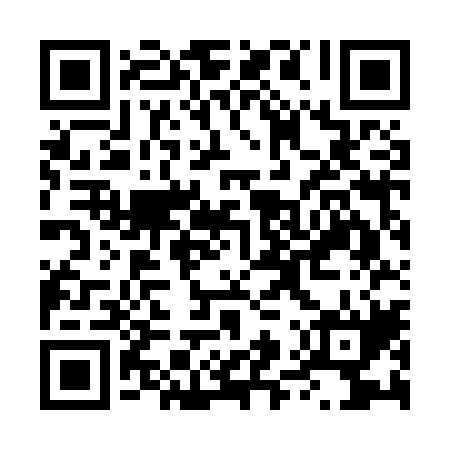 Prayer times for Crabill Road Farms, Ohio, USAWed 1 May 2024 - Fri 31 May 2024High Latitude Method: Angle Based RulePrayer Calculation Method: Islamic Society of North AmericaAsar Calculation Method: ShafiPrayer times provided by https://www.salahtimes.comDateDayFajrSunriseDhuhrAsrMaghribIsha1Wed5:116:351:325:238:309:542Thu5:096:331:325:238:319:563Fri5:086:321:325:238:329:574Sat5:066:311:325:238:339:585Sun5:056:301:325:248:3410:006Mon5:036:291:325:248:3510:017Tue5:026:281:325:248:3610:028Wed5:006:271:325:248:3710:049Thu4:596:251:325:258:3810:0510Fri4:576:241:315:258:3910:0611Sat4:566:231:315:258:4010:0812Sun4:556:221:315:258:4110:0913Mon4:536:211:315:268:4210:1014Tue4:526:211:315:268:4310:1215Wed4:516:201:315:268:4410:1316Thu4:506:191:325:268:4510:1417Fri4:486:181:325:278:4610:1518Sat4:476:171:325:278:4710:1719Sun4:466:161:325:278:4710:1820Mon4:456:151:325:278:4810:1921Tue4:446:151:325:288:4910:2022Wed4:436:141:325:288:5010:2223Thu4:426:131:325:288:5110:2324Fri4:416:131:325:288:5210:2425Sat4:406:121:325:298:5310:2526Sun4:396:111:325:298:5310:2627Mon4:386:111:325:298:5410:2728Tue4:376:101:325:308:5510:2929Wed4:366:101:335:308:5610:3030Thu4:356:091:335:308:5710:3131Fri4:356:091:335:308:5710:32